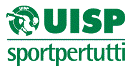                                                                          COMITATO REGIONALE EMILIA-ROMAGNA                                                                                                                 Settore Ricerca e Innovazione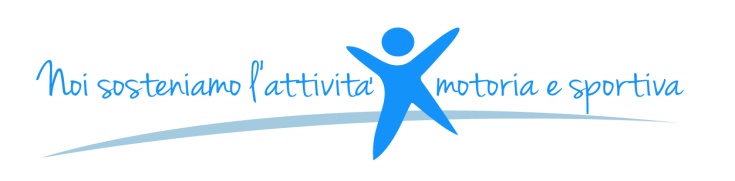 PROT.    187/2016/MD/sde		Bologna, 12 Maggio 2016 								Alle Leghe e/o Coordinamenti UISP								Emilia Romagna								Ai Presidenti dei Comitati Territoriali                                                                                  			    UISP Emilia Romagna                                                                                    			 Ai coordinatori della formazione sul                                                                                  			    Territorio                                                                         			   e p.c. Al Presidente Regionale 								--------------------------------------------Oggetto: Corso di formazione “Aree Comuni” 2016.Come tutti gli anni l’UISP Regionale Emilia Romagna indice il corso regionale delle Aree Comuni con l’intento di offrire una opportunità di formazione alle attività dell’Associazione. Il corso ha il duplice scopo di creare un momento associativo (trasversale) e di implementare la formazione tecnico-didattica disciplinare, per chi intende conseguire la Qualifica di Tecnico/Educatore nelle discipline di riferimento, elevando la sensibilità e le conoscenze trasversali dei nostri insegnanti. Il corso si svolgerà presso BEST WESTERN PLUS Tower Hotel Bologna Viale Ilic Uljanov Lenin, 43. Tel. 051 602 4111; ed avrà la durata di tre week end (48 ore complessive). Precisamente le date e le Aree sono le seguenti:24/25 settembre: la Uisp e dintorni (Area Associativa)(I lavori del primo week end saranno aperti a titolo gratuito ai Dirigenti Regionali/Territoriali che vorranno partecipare)Best Western Plus Tower Hotel (ex Boscolo) Viale Lenin 43 Bologna.1/2 ottobre: fra azione ed educazione (Area Metodologica)Hotel Bologna Airport – Via Marco Emilio Lepido 203/14 Bologna29/30 ottobre: Anatomia, fisiologia, alimentazione, BLS-D (Area medico-biologica) Hotel Bologna Airport – Via Marco Emilio Lepido 203/14 BolognaIl programma definitivo del corso sarà inoltrato in seguito.A seguito della esperienza maturata abbiamo sganciato il costo del corso dall’eventuale vitto e alloggio. Chi volesse pernottare presso l’Hotel può prenotarsi direttamente. Ovviamente siete liberi di trovare soluzioni diverse, oppure di spostarvi giornalmente. Vi sollecitiamo pertanto a programmare la partecipazione allo stesso. Il costo del corso, è di € 180,00 (comprensivo del rilascio del brevetto BLS-D) pagabili entro l’inizio del corso tramite c/c n. 22421408 intestato a UISP Comitato Regionale Emilia Romagna SPECIFICANDO nella causale “Corso Aree Comuni 2016”. Portare al corso copia della ricevuta dell’avvenuto pagamento. Al fine di agevolare l’organizzazione del corso stesso vi invitiamo ad inviarci le iscrizioni definitivamente entro il 15 settembre. La scheda per l’iscrizione al Corso dovrà essere inviata alla segreteria regionale UISP via fax 051/225203 o via mail emiliaromagna@uisp.it .Cordiali saluti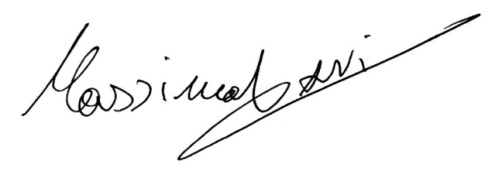 Responsabile Ricerca e InnovazioneMassimo DaviUISP EMILIA ROMAGNA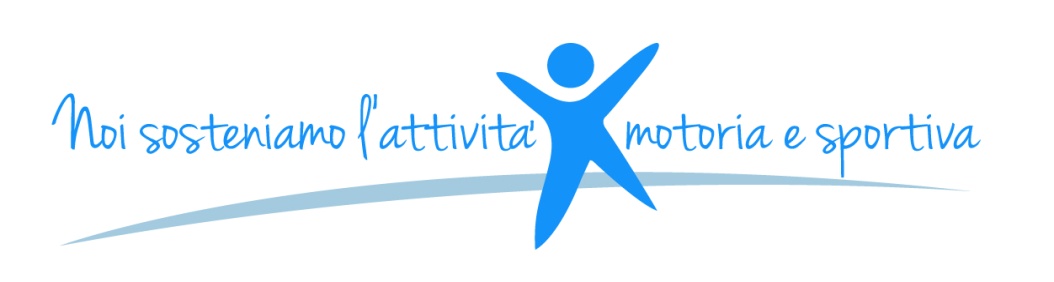 Corso Aree Comuni 2016Scheda di iscrizioneDa inoltrare alla segreteria regionale UISP via fax 051/225203 o via mail emiliaromagna@uisp.it Cognome e nome: _______________________________________________________________Via__________________________________n°___ CAP_______Città__________________(___)Tel.________________________ E-mail:______________________________________________Data di nascita:__________________ Titolo di studio:__________________________________Società o Comitato di appartenenza:_________________________________________________Numero di tessera Uisp:        _______________________________________________________Disciplina:____________________________Comitato:__________________________________